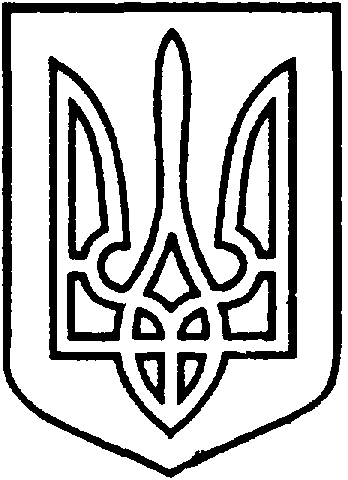 СЄВЄРОДОНЕЦЬКА МІСЬКАВІЙСЬКОВО-ЦИВІЛЬНА АДМІНІСТРАЦІЯСЄВЄРОДОНЕЦЬКОГО РАЙОНУ  ЛУГАНСЬКОЇ  ОБЛАСТІРОЗПОРЯДЖЕННЯкерівника Сєвєродонецької міської  військово-цивільної адміністрації 25 червня 2021 року                                                              № 1043     Про реорганізацію юридичної особи – Станції юних техніків міста Сєвєродонецьк Луганської області Керуючись пунктом 15 частини 1 та пунктом 5 частини третьої статті 4, пунктом 8 частини третьої статті 6 Закону України «Про військово-цивільні адміністрації», статтею 26 Закону України «Про місцеве самоврядування в Україні», статтями 104-107 Цивільного кодексу України, статтями 25, 66 Закону України «Про освіту», статтями 32, 37 Закону України «Про повну загальну середню освіту», статтею 14 Закону України « Про позашкільну освіту», Законом України «Про державну реєстрацію юридичних осіб, фізичних осіб - підприємців та громадських формувань», з метою оптимізації управління об’єктом комунальної власності Сєвєродонецької міської територіальної громади, що надає освітні послуги в сфері позашкільної освіти, та видатків на його утримання,зобов’язую:Припинити юридичну особу – Станцію юних техніків міста Сєвєродонецьк Луганської області (код ЄДРПОУ 21756305) в результаті реорганізації шляхом приєднання до Сєвєродонецького міжшкільного ресурсного центру (код ЄДРПОУ 21756334).Визначити Сєвєродонецький міжшкільний ресурсний центр (код ЄДРПОУ 21756334) правонаступником усіх майнових та немайнових прав і зобов'язань юридичної особи – Станції юних техніків міста Сєвєродонецьк Луганської області (код ЄДРПОУ 21756305).Встановити двомісячний строк з дня оприлюднення повідомлення про рішення щодо припинення юридичної особи, зазначеної у пункті 1 цього розпорядження, для заявлення кредиторами своїх вимог відповідно до чинного законодавства.Визначити адресу для надіслання (надання) вимог кредиторів: Україна, 93404, Луганська область, місто Сєвєродонецьк, вул. Юності, будинок 1.Створити комісію з реорганізації юридичної особи – Станції юних техніків міста Сєвєродонецьк Луганської області (місцезнаходження комісії: 93404, Луганська область, місто Сєвєродонецьк, вул. Юності, буд. 1), затвердивши її у складі, що додається до цього розпорядження. Визначити Наталію НОСКОВУ  особою, що без довіреності вчиняє дії від імені юридичної особи, у тому числі підписує договори, укладає угоди, відкриває рахунки в банках, тощо, надає документи для державної реєстрації від імені юридичної особи.Комісії з реорганізації вжити заходи щодо припинення юридичної особи - Станції юних техніків міста Сєвєродонецьк Луганської області8. Управлінню освіти Сєвєродонецької міської ВЦА: забезпечити координацію роботи закладів освіти із здійснення заходів, пов'язаних з реорганізацією (приєднанням)Станції юних техніків міста Сєвєродонецьк Луганської області, відповідно до чинного законодавства;здійснити в установленому порядку заходи щодо попередження працівників Станції юних техніків міста Сєвєродонецьк Луганської області (код ЄДРПОУ 21756305) у зв'язку з реорганізацією (приєднанням) юридичної особи.9. Розпорядження підлягає оприлюдненню.10. Контроль за виконанням даного розпорядження покласти на заступника керівника Сєвєродонецької міської ВЦА Олега КУЗЬМІНОВА. Керівник Сєвєродонецької міськоївійськово-цивільної адміністрації		                Олександр СТРЮКДодаток до розпорядження керівника Сєвєродонецької міської ВЦА від 25 червня 2021р. №1043СКЛАД комісії з реорганізації юридичної особи - Станції юних техніків міста Сєвєродонецьк Луганської області- Башкатов Олег Валентинович, директор Станції юних техніків міста Сєвєродонецьк Луганської області, голова комісії (ІК 2371314435);- Кузьмінов Олег Юрійович, заступник керівника Сєвєродонецької міської військово-цивільної адміністрації, заступник голови комісії ( ІК 2925518179);- Носкова Наталія Павлівна, головний бухгалтер централізованої бухгалтерії Управління освіти Сєвєродонецької міської військово-цивільної адміністрації, заступник голови комісії (ІК 3029807826).Члени комісії-  Волченко Лариса Петрівна, начальник Управління освіти Сєвєродонецької міської військово-цивільної адміністрації, член комісії  ;Демент`єва Наталія Миколаївна, заступник начальника-начальник відділу дошкільної, позашкільної, загальної середньої, інклюзивної освіти Управління освіти Сєвєродонецької міської військово-цивільної адміністрації,  член комісії;- Олійник Тетяна Валеріївна, головний спеціаліст Управління освіти Сєвєродонецької міської військово-цивільної адміністрації, член комісії ;- Чаплай Наталія Олександрівна, бухгалтер ІІ категорії централізованої бухгалтерії Управління освіти Сєвєродонецької міської військово-цивільної адміністрації, член комісії ;- Соколенко Олена Григорівна, начальник  групи централізованого господарчого обслуговування закладів освіти Управління освіти Сєвєродонецької міської військово-цивільної адміністрації, член комісії ;- Ткачук Ірина Степанівна, архіваріус групи централізованого господарчого обслуговування закладів освіти Управління освіти Сєвєродонецької міської військово-цивільної адміністрації, член  комісії ;- Сердюкова Олена Євгенівна, начальник Фонду комунального майна Сєвєродонецької міської військово-цивільної адміністрації, член комісії ;- Шорохова Юлія Сергіївна, начальник відділу з юридичних та правових питань Сєвєродонецької міської військово-цивільної адміністрації,  член комісії ;- Полякова Елла Олександрівна, начальник архівного відділу Сєвєродонецької міської військово-цивільної адміністрації, член комісії ;- Автарханова Оксана Миколаївна, директор міжшкільного ресурсного центру, член комісії .Керівник Сєвєродонецької міськоївійськово-цивільної адміністрації		                Олександр СТРЮК